Государственное бюджетное дошкольное образовательное учреждение детский сад №14                             комбинированного вида Кировского района.                    Познавательно - речевое развитие по экологии с использованием                                  мнемотехнических приёмов в подготовительной группе                             Тема:  «Путешествие в деревню к бабушке Маланье»	Воспитатель                                                               Высшей квалификационной категории                                                               Зиминой Елены Сергеевны	Санкт- Петербург                                                        2013 годЦель:1.Развивать психические процессы (память, внимание, воображение, мышление)2.Упражнять детей называть слова существительные и прилагательные в ласкательной      форме.3.Разучивать стихотворение Е.Головина «Собрались и полетели»4.Уметь связно мыслить, перекодировать информацию.5.развивать навык правильно воспроизвести графически мнемотаблицу. 6.учить детей общаться со сверстниками, оказывая взаимопомощь.Демонстрационный материал:Фрукты - овощи; открытки; загадки с подвохом; мнемотаблица « Яблоко»; схематичные изображения стихотворения; магнитофон; диск со звуками леса; ноутбук; картинки с изображением деревьев, листьев и плодов.Предварительная работа: Общение о сезонных изменениях осенью. Чтение художественной литературы В.Бианки,Пришвин, Чарушин… Отгадывание и придумывание  загадок. Разучивание стихов об осени. Участие родителей и детей  в выставке  «Чудо – овощ, чудо – фрукт». Знакомство с фольклором. Аппликация из листьев. Конструирование из плодов деревьев.Ход нод:Воспитатель: Ребята, сегодня утром почтальон принёс письмо от бабушки Маланьи.  Ребята, поедем к бабушке в гости? Садитесь в поезд, счастливого пути! (звучит шум поезда) Детей встречает бабушка Маланья.Бабушка: Здравствуйте, ребята, я так давно вас не видела, соскучилась. Вот уже и осень заканчивается. Пословица есть хорошая «Осень перемен восемь».Назовите осенние изменения в природе (дети перечисляют)Урожай у меня нынче богатый, благодаря труду и старанию.Дидактическая игра      «Назови ласково» ( дети берут по  фрукту или овощу и придумывают прилагательные к нему.)Зелёненький свеженький огурчикСпеленькое наливное яблочкоСладенькая сочненькая морковочка и.т. дА теперь, ребята, разложите, пожалуйста, их по корзинкам: овощи - в оранжевую, фрукты – в зелёную.У меня живёт домовёнок Кузя, когда ему скучно он проказничает, превращает одни предметы в другие.Маланья показывает открытки: муха, точка, бублик, змея, корзина, колесо, мяч, роза, ягоды, снегири. (Дети запоминают превращения по порядку)Домовёнок обещал больше не шалить, если разучите с ним его любимый стих.Стихотворение  Е. ГОЛОВИНА      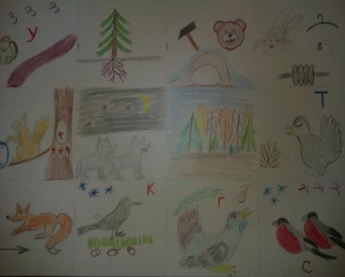 Собрались и полетелиУтки в дальнюю дорогу Под корнями старой елиМастерит медведь берлогуЗаяц в мех оделся белыйСтало зайчику теплоНосит белка месяц целыйПро запас грибы в дуплоРыщут волки ночью тёмнойЗа добычей по лесамМеж кустов к тетёрке соннойПробирается лисаПрячет на зиму кедровкаВ старый мох орехи ловкоХвою щиплют глухариЗимовать к нам прилетелиСеверяне – снегири.                                                                                                                Маланья: Теперь домовёнок успокоился можно пойти прогуляться в лес.Физминутка          Хороводная игра « У Маланьи»Ребята, какие интересные звуки мы слышим, назовите. (Звучат звуки леса: сова, дятел, дождь, вой волка, шелест листвы.)Дидактическая игра « С какого дерева листок?»Отгадывание загадок о животных с помощью технического обеспечения: ноутбук (по рифме подходит неправильный ответ)Мимо улья проходил косолапый….Слышала вся улица как кричала…В чаще голову задрав, воет с голоду…Дочерей и сыновей учит хрюкать…По горной  круче проходил обросший шерстью …Ночью каждое оконце слабо освещает …..Маланья:  Вы очень внимательные, а теперь узнаем какие вы сообразительные.Мнемотаблица  « Яблоко» (дети рассматривают, находят взаимосвязь, зарисовывают по памяти.)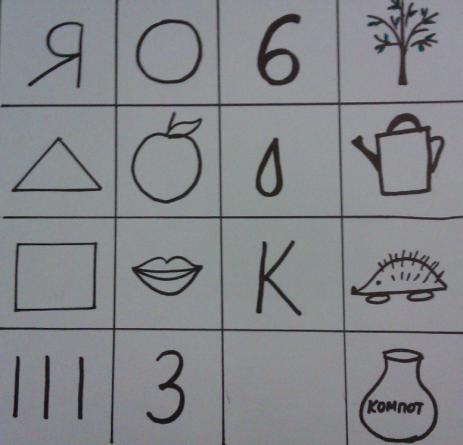 Маланья: Молодцы! Друзья, в подарок я хочу подарить вам книгу « Первоклассные сказки»                             Досвидания, жду нашей следующей встречи!